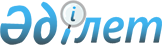 О бюджете Зыряновского района на 2011-2013 годы
					
			Утративший силу
			
			
		
					Решение маслихата Зыряновского района Восточно-Казахстанской области от 30 декабря 2010 года № 33/2-IV. Зарегистрировано управлением юстиции Зыряновского района Департамента юстиции Восточно-Казахстанской области 31 декабря 2010 года за № 5-12-114. Утратило силу - письмо маслихата Зыряновского района от 20 апреля 2012 года № 07-07-134

      Сноска. Утратило силу - письмо маслихата Зыряновского района от 20.04.2012 № 07-07-134.      В соответствии со статьями 73, 75 Бюджетного кодекса Республики Казахстан от 4 декабря 2008 года № 95-IV, подпунктом 1) пункта 1 статьи 6 Закона Республики Казахстан «О местном государственном управлении и самоуправлении в Республике Казахстан» от 23 января 2001 года № 148, решением Восточно-Казахстанского областного маслихата от 24 декабря 2010 года № 26/310-IV «Об областном бюджете на 2011-2013 годы» (зарегистрировано в Реестре государственной регистрации нормативных правовых актов за № 2541) маслихат Зыряновского района РЕШИЛ:



      1. Утвердить бюджет Зыряновского района на 2011-2013 годы согласно приложениям 1, 2, 3 соответственно, в том числе на 2011 год в следующих объемах:

      доходы – 3920283,5 тысяч тенге, в том числе по:

      налоговым поступлениям – 1792092 тысячи тенге;

      неналоговым поступлениям – 13204 тысячи тенге;

      поступлениям от продажи основного капитала – 39096 тысяч тенге;

      поступлениям трансфертов – 2075892 тысячи тенге;

      затраты – 3971821,1 тысяч тенге;

      чистое бюджетное кредитование – 19046,4 тысяч тенге, в том числе:

      бюджетные кредиты – 19877,4 тысяч тенге;

      погашение бюджетных кредитов – 831 тысяча тенге;

      сальдо по операциям с финансовыми активами – 0 тысяч тенге, в том числе:

      приобретение финансовых активов - 0 тысяч тенге;

      поступления от продажи финансовых активов государства - 0 тысяч тенге;

      дефицит (профицит) бюджета - -70584 тысячи тенге;

      финансирование дефицита (использование профицита) бюджета – 70584 тысячи тенге.

      Сноска. Пункт 1 в редакции решения маслихата Зыряновского района от 15.11.2011 № 40/2-IV (вводится в действие с 01.01.2011).



      2. Зачисление налоговых поступлений в бюджет района производить по нормативам распределения доходов согласно пунктам 2, 3 решения Восточно-Казахстанского областного маслихата от 24 декабря 2010 года № 26/310-IV «Об областном бюджете на 2011-2013 годы» в размере 100 процентов.



      3. Установить объем субвенции, передаваемой из областного бюджета в бюджет района на 2011 год, в сумме 1322057 тысяч тенге.



      4. В соответствии с пунктами 2, 3 статьи 238 Трудового кодекса Республики Казахстан установить гражданским служащим социального обеспечения, образования, культуры, работающим в аульной (сельской) местности, за счет бюджетных средств повышенные на двадцать пять процентов должностные оклады и тарифные ставки по сравнению с окладами и ставками гражданских служащих, занимающихся этими видами деятельности в городских условиях.

      Перечень должностей специалистов социального обеспечения, образования, культуры, работающих в аульной (сельской) местности, определяется местным исполнительным органом по согласованию с местным представительным органом.



      5. Утвердить резерв местного исполнительного органа района на 2011 год в сумме 21682,4 тысяч тенге.

      Сноска. Пункт 5 в редакции решения маслихата Зыряновского района от 15.11.2011 № 40/2-IV (вводится в действие с 01.01.2011).



      6. Утвердить перечень бюджетных программ, не подлежащих секвестру в процессе исполнения бюджета района на 2011 год, согласно приложению 4.



      7. Утвердить перечень расходов по администраторам бюджетных программ акимов городов районного значения, поселков, аулов (сел), аульных (сельских) округов согласно приложениям 5, 6, 7, 8, 9, 10, 11, 12.



      8. Учесть, что в бюджете района на 2011 год предусмотрены средства на реализацию региональных проектов (Дорожная карта) для финансирования следующих мероприятий:

      14369 тысяч тенге – на текущий ремонт объектов образования;

      3714 тысяч тенге на текущий ремонт объекта культуры.



      9. Учесть, что в бюджете района на 2011 год предусмотрены трансферты и кредиты из республиканского бюджета в сумме 763149,5 тысяч тенге, в том числе:

      создание лингафонных и мультимедийных кабинетов в государственных учреждениях среднего общего образования – 5347 тысяч тенге;

      оснащение учебным оборудованием кабинетов физики, химии, биологии в государственных учреждениях среднего общего образования – 12210 тысяч тенге;

      ежемесячные выплаты денежных средств опекунам (попечителям) на содержание ребенка-сироты (детей-сирот), и ребенка (детей), оставшегося без попечения родителей – 33068 тысяч тенге;

      обеспечение оборудованием, программным обеспечением детей-инвалидов, обучающихся на дому – 15500 тысяч тенге;

      реализацию государственного образовательного заказа в дошкольных организациях образования – 27669 тысяч тенге;

      развитие сети отделений дневного пребывания в медико-социальных учреждениях – 14126 тысяч тенге;

      создание информационных систем (внедрение стандартов специальных социальных услуг) – 6466 тысяч тенге;

      поддержку частного предпринимательства в рамках программы «Дорожная карта бизнеса - 2020» - 1560 тысяч тенге;

      для реализации мер социальной поддержки специалистов – 2877,9 тысяч тенге;

      кредиты для реализации мер социальной поддержки специалистов – 11573 тысяч тенге;

      проведение противоэпизоотических мероприятий – 8854 тысяч тенге;

      увеличение размера доплаты за квалификационную категорию учителям школ и воспитателям дошкольных учреждений – 13028 тысяч тенге;

     обеспечение деятельности центров занятости – 15865 тысяч тенге, в том числе на частичное субсидирование заработной платы 7937 тысяч тенге, на создание центра занятости - 7928 тысяч тенге;

      на строительство и (или) приобретение жилья государственного коммунального жилищного фонда всего 277909,6 тысяч тенге, в том числе на приобретение жилья 42905 тысяч тенге, строительство жилья по Программе занятости 2020 - 235004,6 тысяч тенге;

      строительство и (или) приобретение жилья государственного жилищного фонда (за счет кредитов из республиканского бюджета) 235000 тысяч тенге;

      развитие инженерно-коммуникационной инфраструктуры в рамках Программы занятости 2020 – 82116 тысяч тенге, в том числе в рамках содействия развитию предпринимательства на селе – 0 тысяч тенге, в рамках повышения мобильности трудовых ресурсов – 82116 тысяч тенге.

      Сноска. Пункт 9 с изменениями, внесенными решениями маслихата Зыряновского района от 18.03.2011 № 36/4-IV (вводится в действие с 01.01.2011); от 20.06.2011 № 37/6-IV (вводится в действие с 01.01.2011); от 29.09.2011 № 39/5-IV (вводится в действие с 01.01.2011); от 15.11.2011 № 40/2-IV (вводится в действие с 01.01.2011). 



      10. Учесть, что в бюджете района на 2011 год предусмотрены трансферты из областного бюджета в сумме 237258 тысяч тенге, в том числе:

      предупреждение и ликвидация чрезвычайных ситуаций масштаба района (города областного значения) (противопаводковые мероприятия) – 7097 тысяч тенге;

      капитальный, текущий ремонт объектов образования в рамках реализации стратегии региональной занятости и переподготовки кадров - 32452 тысячи тенге;

      социальная помощь отдельным категориям нуждающихся граждан  - 55307 тысяч тенге;

      оказание материальной помощи некоторым категориям граждан (участникам ВОВ, инвалидам ВОВ, лицам приравненным к участникам ВОВ и инвалидам ВОВ, семьям погибших военнослужащих 25814 тысячи тенге;

      оказание единовременной материальной помощи многодетным матерям, награжденным подвесками "Алтын алқа", "Күміс алқа" или получавшие ранее звание "Мать-героиня" и награжденные орденом "Материнская слава" 1, 2 степени - 3285 тысяч тенге;

      оказание единовременной материальной помощи многодетным матерям, имеющим 4 и более совместно проживающих несовершеннолетних детей – 1410 тысяч тенге;

      обучение детей из малообеспеченных семей в высших учебных заведениях (стоимость обучения, стипендии, проживание в общежитии) – 23428 тысяч тенге;

      оказание материальной помощи пенсионерам, имеющим заслуги перед РК - 192 тысяч тенге;

      оказание материальной помощи пенсионерам, имеющим заслуги перед областью – 552 тысячи тенге;

      оказание материальной помощи семьям погибших воинов в Афганистане – 0 тысяч тенге;

      развитие системы водоснабжения – 6678 тысяч тенге;

      финансирование социальных проектов в поселках, аулах (селах) в рамках реализации стратегии региональной занятости и переподготовки кадров – 3713 тысяч тенге;

      реконструкция бывшего ДК «Горняк» под историко-культурный центр в г. Зыряновск – 73000 тысяч тенге;

      проведение марафона-эстафеты «Расцвет села - расцвет Казахстана» - 2223 тысячи тенге;

      проведение первоочередных работ для обеспечения бесперебойного теплоснабжения - 37671 тысяча тенге;

      текущий ремонт дорог - 19743 тысячи тенге.

      Сноска. Пункт 10 с изменениями, внесенными решениями маслихата Зыряновского района от 18.03.2011 № 36/4-IV (вводится в действие с 01.01.2011); от 20.06.2011 № 37/6-IV (вводится в действие с 01.01.2011); от 29.09.2011 № 39/5-IV (вводится в действие с 01.01.2011); от 15.11.2011 № 40/2-IV (вводится в действие с 01.01.2011).



      2. Настоящее решение вводится в действие с 1 января 2011 года.

       Председатель сессии                         А. Байбуринов

       Секретарь маслихата

      Зыряновского района                         Г. Денисова

Приложение 1

к решению маслихата

Зыряновского района

от 30 декабря 2010 года № 33/2-ІV Бюджет района на 2011 год      Сноска. Приложение 1 в редакции решения маслихата Зыряновского района от 15.11.2011 № 40/2-IV (вводится в действие с 01.01.2011).      Начальник отдела экономики и

      бюджетного планирования                       Р. Хамитов

Приложение 2

к решению маслихата

Зыряновского района

от 30 декабря 2010 года № 33/2-ІV Бюджет района на 2012 год      Начальник отдела экономики и

      бюджетного планирования                       Р. Хамитов

Приложение 3

к решению маслихата

Зыряновского района

от 30 декабря 2010 года № 33/2-ІV Бюджет района на 2013 год      Сноска. Приложение 3 с изменениями, внесенными решением маслихата Зыряновского района от 18.03.2011 № 36/4-IV (вводится в действие с 01.01.2011).      Начальник отдела экономики и

      бюджетного планирования                       Р. Хамитов

Приложение 4

к решению маслихата

Зыряновского района

от 30 декабря 2010 года № 33/2-ІV Перечень бюджетных программ, не подлежащих секвестрированию

в процессе исполнения бюджета Зыряновского района на 2011 год      Начальник отдела экономики и

      бюджетного планирования                       Р. Хамитов

Приложение 5

к решению маслихата

Зыряновского района

от 30 декабря 2010 года № 33/2-IV Расходы на услуги по обеспечению деятельности

акима района в городе, города районного значения,

поселка, аула (села), аульного (сельского) округа на 2011 год      Сноска. Приложение 5 в редакции решения маслихата Зыряновского района от 15.11.2011 № 40/2-IV (вводится в действие с 01.01.2011).      Начальник отдела экономики и

      бюджетного планирования                       Р. Хамитов

Приложение 6

к решению маслихата

Зыряновского района

от 30 декабря 2010 года № 33/2-IV Расходы на организацию сохранения государственного жилищного

фонда города районного значения, поселка, аула (села), аульного

(сельского) округа на 2011 год      Сноска. Приложение 6 в редакции решения маслихата Зыряновского района от 20.06.2011 № 37/6-IV (вводится в действие с 01.01.2011).      Начальник отдела экономики и

      бюджетного планирования                       Р. Хамитов

Приложение 7

к решению маслихата

Зыряновского района

от 30 декабря 2010 года № 33/2-IV Расходы на организацию бесплатного подвоза учащихся до школы и

обратно в аульной (сельской) местности на 2011 год      Сноска. Приложение 7 в редакции решения маслихата Зыряновского района от 15.11.2011 № 40/2-IV (вводится в действие с 01.01.2011).      Начальник отдела экономики и

      бюджетного планирования                       Р. Хамитов

Приложение 8

к решению маслихата

Зыряновского района

от 30 декабря 2010 года № 33/2-IV Расходы на освещение улиц населенных пунктов на 2011 год      Сноска. Приложение 8 с изменениями, внесенными решением маслихата Зыряновского района от 15.11.2011 № 40/2-IV (вводится в действие с 01.01.2011).      Начальник отдела экономики и

      бюджетного планирования                       Р. Хамитов

Приложение 9

к решению маслихата

Зыряновского района

от 30 декабря 2010 года № 33/2-IV Расходы на обеспечение санитарии населенных пунктов

на 2011 год      Сноска. Приложение 9 в редакции решения маслихата Зыряновского района от 15.11.2011 № 40/2-IV (вводится в действие с 01.01.2011).      Начальник отдела экономики и

      бюджетного планирования                       Р. Хамитов

Приложение 10

к решению маслихата

Зыряновского района

от 30 декабря 2010 года № 33/2-IV Расходы на содержание мест захоронений и погребения безродных

на 2011 год      Начальник отдела экономики и

      бюджетного планирования                       Р. Хамитов

Приложение 11

к решению маслихата

Зыряновского района

от 30 декабря 2010 года № 33/2-IV Расходы на благоустройство и озеленение населенных пунктов

на 2011 год      Сноска. Приложение 11 в редакции решения маслихата Зыряновского района от 20.06.2011 № 37/6-IV (вводится в действие с 01.01.2011).      Начальник отдела экономики и

      бюджетного планирования                       Р. Хамитов

Приложение 12

к решению маслихата

Зыряновского района

от 30 декабря 2010 года № 33/2-IV Расходы на обеспечение функционирования автомобильных дорог

в городах районного значения, поселках, аулах (селах), аульных

(сельских) округах на 2011 год      Сноска. Приложение 12 в редакции решения маслихата Зыряновского района от 15.11.2011 № 40/2-IV (вводится в действие с 01.01.2011).      Начальник отдела экономики и

      бюджетного планирования                       Р. Хамитов

Приложение 13

к решению маслихата

Зыряновского района

от 30 декабря 2010 года № 33/2-ІV Капитальные расходы государственных органов

в городах районного значения, поселках, аулах (селах), аульных

(сельских) округах на 2011 год      Сноска. Решение дополнено приложением 13 в соответствии с решением маслихата Зыряновского района от 18.03.2011 № 36/4-IV (вводится в действие с 01.01.2011); в редакции решения маслихата Зыряновского района от 29.09.2011 № 39/5-IV (вводится в действие с 01.01.2011).      Начальник отдела экономики

      и бюджетного планирования                   Р. Хамитов
					© 2012. РГП на ПХВ «Институт законодательства и правовой информации Республики Казахстан» Министерства юстиции Республики Казахстан
				КатегорияКатегорияКатегорияКатегорияСумма (тыс. тенге)КлассКлассКлассСумма (тыс. тенге)ПодклассПодклассСумма (тыс. тенге)Наименование доходовСумма (тыс. тенге)I.Доходы3920283,51Налоговые поступления179209201Подоходный налог5797602Индивидуальный подоходный налог579760031Социальный налог42973104Налоги на собственность6954751Налоги на имущество4148453Земельный налог1641004Налог на транспортные средства1143855Единый земельный налог214505Внутренние налоги на товары, работы и услуги730022Акцизы110363Поступления за использование природных и других ресурсов460004Сборы за ведение предпринимательской и профессиональной деятельности135295Налог на игорный бизнес243708Обязательные платежи, взимаемые за совершение юридически значимых действий и (или) выдачу документов на то государственными органами или должностными лицами141241Государственная пошлина141242Неналоговые поступления1320401Доходы от государственной собственности87491Поступления части чистого дохода государственных предприятий3335Доходы от аренды имущества, находящегося в государственной собственности841602Поступления от реализации товаров (работ, услуг) государственными учреждениями, финансируемыми из государственного бюджета1591Поступления от реализации товаров (работ, услуг) государственными учреждениями, финансируемыми из государственного бюджета15903Поступления денег от проведения государственных закупок, организуемых государственными учреждениями, финансируемыми из государственного бюджета361Поступления денег от проведения государственных закупок, организуемых государственными учреждениями, финансируемыми из государственного бюджета3604Штрафы, пени, санкции, взыскания, налагаемые государственными учреждениями, финансируемыми из государственного бюджета, а также содержащимися и финансируемыми из бюджета (сметы расходов) Национального Банка Республики Казахстан11901Штрафы, пени, санкции, взыскания, налагаемые государственными учреждениями, финансируемыми из государственного бюджета, а также содержащимися и финансируемыми из бюджета (сметы расходов) Национального Банка Республики Казахстан, за исключением поступлений от организаций нефтяного сектора119006Прочие неналоговые поступления30701Прочие неналоговые поступления30703Поступления от продажи основного капитала3909603Продажа земли и нематериальных активов390961Продажа земли385312Продажа нематериальных активов5654Поступления  трансфертов2075891,502Трансферты из  вышестоящих органов государственного управления2075891,52Трансферты из областного бюджета2075891,5Функциональная группаФункциональная группаФункциональная группаФункциональная группаФункциональная группаСумма (тыс. тенге)Функциональная подгруппаФункциональная подгруппаФункциональная подгруппаФункциональная подгруппаСумма (тыс. тенге)Администратор программАдминистратор программАдминистратор программСумма (тыс. тенге)ПрограммаПрограммаСумма (тыс. тенге)Наименование расходовСумма (тыс. тенге)II.Затраты3971821,101Государственные услуги общего характера328895,71Представительные, исполнительные и другие органы, выполняющие общие функции  государственного управления275611,9112Аппарат маслихата района (города областного значения)19739001Услуги по обеспечению деятельности маслихата района (города областного значения)19321,1003Капитальные расходы государственных органов417,9122Аппарат акима района (города областного значения)99485,4001Услуги по обеспечению деятельности акима района  (города областного значения)87707,7002Создание информационных систем950,5003Капитальные расходы государственных органов10827,2123Аппарат акима района в городе, города районного значения, поселка, аула (села), аульного (сельского) округа156387,5001Услуги по обеспечению деятельности акима района в городе, города районного значения, поселка, аула (села), аульного (сельского) округа156230,5022Капитальные расходы государственных органов1572Финансовая деятельность33122,8452Отдел финансов района (города областного значения)33122,8001Услуги по реализации государственной политики в области исполнения бюджета  района (города областного значения) и управления коммунальной собственностью района (города областного значения)25434,3002Создание информационных систем 1160003Проведение оценки имущества в целях налогообложения1113,5004Организация работы по выдаче разовых талонов и обеспечение полноты сбора сумм от реализации разовых талонов2761010Организация приватизации коммунальной собственности38011Учет, хранение, оценка и реализация имущества, поступившего в коммунальную собственность1156018Капитальные расходы государственных органов14605Планирование и статистическая деятельность20161453Отдел экономики и бюджетного планирования района (города областного значения)20161001Услуги по реализации государственной политики в области формирования и развития экономической политики, системы государственного планирования и управления района (города областного значения)19952,5004Капитальные расходы государственных органов208,502Оборона886321Военные нужды31473122Аппарат акима района (города областного значения)31473005Мероприятия в рамках исполнения всеобщей воинской обязанности314732Организация работы по чрезвычайным ситуациям57159122Аппарат акима района (города областного значения)57159006Предупреждение и ликвидация чрезвычайных ситуаций масштаба района (города областного значения)57159007Мероприятия по профилактике и тушению степных пожаров районного (городского) масштаба, а также пожаров в населенных пунктах, в которых не созданы органы государственной противопожарной службы003Общественный порядок, безопасность, правовая, судебная, уголовно-исполнительная деятельность25671Правоохранительная деятельность2567458Отдел жилищно-коммунального хозяйства, пассажирского транспорта и автомобильных дорог района (города областного значения)2567021Обеспечение безопасности дорожного движения в населенных пунктах256704Образование2143273,41Дошкольное воспитание и обучение186215464Отдел образования района (города областного значения)186215009Обеспечение деятельности организаций дошкольного воспитания и обучения173187021Увеличение размера доплаты за квалификационную категорию учителям школ и воспитателям дошкольных организаций образования130282Начальное, основное среднее и общее среднее образование1856729,4123Аппарат акима района в городе, города районного значения, поселка, аула (села), аульного (сельского) округа2676,4005Организация бесплатного подвоза учащихся до школы и обратно в аульной (сельской) местности2676,4464Отдел образования района (города областного значения)1854053003Общеобразовательное обучение1772563006Дополнительное образование для детей814909Прочие услуги в области образования100329464Отдел образования района (города областного значения)95329001Услуги по реализации государственной политики на местном уровне в области образования 12707005Приобретение и доставка учебников, учебно-методических комплексов для государственных учреждений образования района (города областного значения)31004011Капитальный, текущий ремонт объектов образования в рамках реализации стратегии региональной занятости и переподготовки кадров0012Капитальные расходы государственных органов3050015Ежемесячные выплаты денежных средств опекунам (попечителям) на содержание ребенка-сироты (детей-сирот), и ребенка (детей),оставшегося без попечения родителей33068020Обеспечение оборудованием, программным обеспечением детей-инвалидов, обучающихся на дому15500467Отдел строительства района (города областного значения)5000037Строительство и реконструкция объектов образования500006Социальная помощь и социальное обеспечение2789022Социальная помощь243526451Отдел занятости и социальных программ района (города областного значения)243526002Программа занятости37038,4004Оказание социальной помощи на приобретение топлива специалистам здравоохранения, образования, социального обеспечения, культуры и спорта,  в сельской местности, в соответствии с законодательством Республики Казахстан3225,6005Государственная адресная социальная помощь18509006Жилищная помощь8719007Социальная помощь отдельным категориям нуждающихся граждан по решениям местных представительных органов63978010Материальное обеспечение детей-инвалидов, воспитывающихся и обучающихся на дому5734014Оказание социальной помощи нуждающимся гражданам на дому50971015Территориальные центры социального обслуживания пенсионеров и инвалидов33510016Государственные пособия на детей до 18 лет8156017Обеспечение нуждающихся инвалидов обязательными гигиеническими средствами и предоставление услуг специалистами жестового языка, индивидуальными помощниками в соответствии с индивидуальной программой реабилитации инвалида5757023Обеспечение деятельности центров занятости79289Прочие услуги в области социальной помощи и социального обеспечения35376451Отдел занятости и социальных программ района (города областного значения)35376001Услуги по реализации государственной политики на местном уровне в области обеспечения занятости социальных программ для населения33388,7011Оплата услуг по зачислению, выплате и доставке пособий и других социальных выплат1231021Капитальные расходы государственных органов756,307Жилищно-коммунальное хозяйство527781,91Жилищное хозяйство367915,8123Аппарат акима района в городе, города районного значения, поселка, аула (села), аульного (сельского) округа2138,8007Организация сохранения государственного жилищного фонда города районного значения, поселка, аула (села), аульного (сельского) округа2138,8458Отдел жилищно-коммунального хозяйства, пассажирского транспорта и автомобильных дорог района (города областного значения)4992003Организация сохранения государственного жилищного фонда1977004Обеспечение жильем отдельных категорий граждан3015467Отдел строительства района (города областного значения)360021003Строительство  и (или) приобретение жилья государственного коммунального жилищного фонда277905022Развитие инженерно-коммуникационной инфраструктуры в рамках Программы занятости 202082116479Отдел жилищной инспекции района (города областного значения)764001Услуги по реализации государственной политики на местном уровне в области жилищного фонда7642Коммунальное хозяйство50049458Отдел жилищно-коммунального хозяйства, пассажирского транспорта и автомобильных дорог района (города областного значения)43371012Функционирование системы водоснабжения и водоотведения5700026Организация эксплуатации тепловых сетей, находящихся в коммунальной собственности районов (городов областного значения)37671467Отдел строительства района (города областного значения)6678006Развитие системы водоснабжения66783Благоустройство населенных пунктов109817,1123Аппарат акима района в городе, города районного значения, поселка, аула (села), аульного (сельского) округа101029,7008Освещение улиц населенных пунктов36396009Обеспечение санитарии населенных пунктов22120010Содержание мест захоронений и погребение безродных2882011Благоустройство и озеленение населенных пунктов39631,7458Отдел жилищно-коммунального хозяйства, пассажирского транспорта и автомобильных дорог района (города областного значения)8787,4015Освещение улиц в населенных пунктах7787,4018Благоустройство и озеленение населенных пунктов100008Культура, спорт, туризм и информационное пространство292086,91Деятельность в области культуры167261,8455Отдел культуры и развития языков района (города областного значения)94261,8003Поддержка культурно-досуговой работы 94261,8467Отдел строительства района (города областного значения)73000011Развитие объектов культуры 730002Спорт12642465Отдел физической культуры и спорта района (города областного значения)12640005Развитие массового спорта и национальных видов спорта1324006Проведение спортивных соревнований на районном (города областного значения) уровне3432007Подготовка и участие членов сборных команд района (города областного значения) по различным видам спорта на областных спортивных соревнованиях7884467Отдел строительства района (города областного значения)2008Развитие объектов спорта и туризма23Информационное пространство82651455Отдел культуры и  развития языков района (города областного значения)73424006Функционирование районных (городских) библиотек66003007Развитие государственного языка и других языков народов Казахстана7421456Отдел внутренней политики района  (города областного значения)9227002Услуги по проведению государственной информационной политики через газеты и журналы7178005Услуги по проведению государственной информационной политики через телерадиовещание20499Прочие услуги по организации культуры, спорта, туризма  и информационного пространства29532,1455Отдел культуры и  развития языков района (города областного значения)7349001Услуги по реализации государственной политики на местном уровне в области развития языков и культуры7349456Отдел внутренней политики района  (города областного значения)15744,1001Услуги по реализации государственной политики на местном уровне в области информации, укрепления государственности и формирования социального оптимизма граждан12075003Реализация региональных программ в сфере молодежной политики3079,6006Капитальные расходы государственных органов589,5465Отдел физической культуры и спорта района (города областного значения)6439001Услуги по реализации государственной политики на местном уровне в сфере физической культуры и спорта6139004Капитальные расходы государственных органов30010Сельское, водное, лесное, рыбное хозяйство, особо-охраняемые природные территории, охрана окружающей среды и животного мира, земельные отношения37807,11Сельское хозяйство19272,1453Отдел экономики и бюджетного планирования района (города областного значения)3127,1099Реализация мер по оказанию социальной  поддержки специалистов 3127,1474Отдел сельского хозяйства и ветеринарии района (города областного значения)16145001Услуги по реализации государственной политики на местном уровне в сфере сельского хозяйства и ветеринарии 15497003Капитальные расходы государственных органов450007Организация отлова и уничтожения бродячих собак и кошек1986Земельные отношения9701463Отдел земельных отношений района  (города областного значения)9701001Услуги по реализации государственной политики в области регулирования земельных отношений на территории района (города областного значения)97019Прочие услуги в области сельского, водного, лесного, рыбного хозяйства ,охраны окружающей среды и земельных отношений.8834455Отдел культуры и развития языков района (города областного значения)0008Финансирование  социальных проектов в поселках, аулах (селах), аульных (сельских) округах в рамках  реализации стратегии занятости и переподготовки кадров0474Отдел сельского хозяйства и ветеринарии района (города областного значения)8834013Проведение противоэпизоотических мероприятий883411Промышленность, архитектурная, градостроительная и строительная деятельность159382Архитектурная, градостроительная и строительная деятельность15938467Отдел строительства района (города областного значения)8925001Услуги по реализации государственной политики на местном уровне в области строительства8678,2017Капитальные расходы государственных органов246,8468Отдел архитектуры и градостроительства района (города областного значения)7013001Услуги по реализации государственной политики  в области  архитектуры и градостроительства на местном уровне701312Транспорт и коммуникации201373,91Автомобильный транспорт201373,9123Аппарат акима района в городе, города районного значения, поселка, аула (села), аульного (сельского) округа169430,9013Обеспечение функционирования автомобильных дорог в городах районного значения, поселках, аулах (селах), аульных (сельских) округах169430,9458Отдел жилищно-коммунального хозяйства, пассажирского транспорта и автомобильных дорог района (города областного значения)31943023Обеспечение функционирования автомобильных дорог3194313Прочие49691,73Поддержка предпринимательской деятельности и защита конкуренции9736469Отдел предпринимательства района (города областного значения)9736001Услуги по реализации государственной политики на местном уровне в области развития предпринимательства и промышленности97369Прочие39955,7451Отдел занятости и социальных программ района (города областного значения)1560022Поддержка частного предпринимательства в рамках программы "Дорожная карта бизнеса - 2020"1560452Отдел финансов района (города областного значения)21682,4012Резерв местного исполнительного органа района (города областного значения) 21682,4458Отдел жилищно-коммунального хозяйства, пассажирского транспорта и автомобильных дорог района (города областного значения)16713,3001Услуги по реализации государственной политики на местном уровне в области жилищно-коммунального хозяйства, пассажирского транспорта и автомобильных дорог14238,9013Капитальные расходы государственных органов2474,414Обслуживание долга5,71Обслуживание долга5,7452Отдел финансов района (города областного значения)5,7013Обслуживание долга местных исполнительных органов по выплате вознаграждений и иных платежей по займам из областного бюджета5,715Трансферты4865,81Трансферты4865,8452Отдел финансов района (города областного значения)4865,8006Возврат неиспользованных (недоиспользованных) целевых трансфертов4865,8III.Чистое бюджетное кредитование:19046,4Бюджетные кредиты19877,410Сельское, водное, лесное, рыбное хозяйство, особо-охраняемые природные территории, охрана окружающей среды и животного мира, земельные отношения19877,41Сельское хозяйство19877,4453Отдел экономики и бюджетного планирования района (города областного значения)19877,4006Бюджетные кредиты для реализации мер социальной поддержки специалистов19877,45Погашение бюджетных кредитов83101Погашение бюджетных кредитов8311Погашение бюджетных кредитов, выданных из государственного бюджета8312Возврат сумм неиспользованных бюджетных кредитов0IV.Сальдо по операциям с финансовыми активами:0Приобретение финансовых активов013Прочие09Прочие0452Отдел финансов района (города областного значения)0014Формирование или увеличение уставного капитала юридических лиц0V.Дефицит (профицит) бюджета-70584,0VI.Финансирование дефицита (использование профицита) бюджета:70584,07Поступление займов24657301Внутренние государственные займы2465732Договоры займов24657316Погашение займов2358311Погашение займов235831452Отдел финансов района (города областного значения)235831008Погашение долга местного исполнительного органа перед вышестоящим бюджетом2358318Используемые остатки бюджетных средств59842001Остатки бюджетных средств59842КатегорияКатегорияКатегорияКатегорияСумма, тысяч тенгеКлассКлассКлассСумма, тысяч тенгеПодклассПодклассСумма, тысяч тенгеНаименование доходовСумма, тысяч тенгеIДоходы34891201Налоговые поступления192400901Подоходный налог5734382Индивидуальный подоходный налог573438031Социальный налог46237004Налоги на собственность7989991Налоги на имущество4869253Земельный налог1781794Налог на транспортные средства1316005Единый земельный налог229505Внутренние налоги на товары, работы и услуги732602Акцизы113503Поступления за использование природных и других ресурсов449504Сборы за ведение предпринимательской и профессиональной деятельности137005Налог на игорный бизнес326008Обязательные платежи, взимаемые за совершение юридически значимых действий и (или) выдачу документов на то государственными органами или должностными лицами159421Государственная пошлина159422Неналоговые поступления1077201Доходы от государственной собственности96505Доходы от аренды имущества, находящегося в государственной собственности965006Прочие неналоговые поступления11221Прочие неналоговые поступления11223Поступления от продажи основного капитала1850003Продажа земли и нематериальных активов185001Продажа земли185004Поступления трансфертов153583902Трансферты из вышестоящих органов государственного управления15358392Трансферты из областного бюджета1535839Функциональная группаФункциональная группаФункциональная группаФункциональная группаФункциональная группаСумма,

тысяч тенгеФункциональная подгруппаФункциональная подгруппаФункциональная подгруппаФункциональная подгруппаСумма,

тысяч тенгеАдминистратор программАдминистратор программАдминистратор программСумма,

тысяч тенгеПрограммаПрограммаСумма,

тысяч тенгеНаименованиеСумма,

тысяч тенгеIIЗатраты348912001Государственные услуги общего характера3124151Представительные, исполнительные и другие органы, выполняющие общие функции  государственного управления262482112Аппарат маслихата района (города областного значения)20289001Услуги по обеспечению деятельности маслихата района (города областного значения)20289122Аппарат акима района (города областного значения)80378001Услуги по обеспечению деятельности акима района  (города областного значения)73578002Создание информационных систем 6800123Аппарат акима района в городе, города районного значения, поселка, аула (села), аульного (сельского) округа161815001Услуги по обеспечению деятельности акима района в городе, города районного значения, поселка, аула (села), аульного (сельского) округа1618152Финансовая деятельность28729452Отдел финансов района ( города областного значения)28729001Услуги по реализации государственной политики в области исполнения бюджета  района (города областного значения) и управления коммунальной собственностью района (города областного значения)24274003Проведение оценки имущества в целях налогообложения683004Организация работы по выдаче разовых талонов и обеспечение полноты сбора сумм от реализации разовых талонов3065011Учет, хранение, оценка и реализация имущества, поступившего в коммунальную собственность7075Планирование и статистическая деятельность21204453Отдел экономики и бюджетного планирования района (города областного значения)21204001Услуги по реализации государственной политики в области формирования и развития экономической политики, системы государственного планирования и управления района (города областного значения)2120402Оборона835851Военные нужды21348122Аппарат акима района (города областного значения)21348005Мероприятия в рамках исполнения всеобщей воинской обязанности213482Организация работы по чрезвычайным ситуациям62237122Аппарат акима района (города областного значения)62237006Предупреждение и ликвидация чрезвычайных ситуаций масштаба района (города областного значения)57996007Мероприятия по профилактике и тушению степных пожаров районного (городского) масштаба, а также пожаров в населенных пунктах, в которых не созданы органы государственной противопожарной службы424103Общественный порядок, безопасность, правовая, судебная, уголовно-исполнительная деятельность27601Правоохранительная деятельность2760458Отдел жилищно-коммунального хозяйства, пассажирского транспорта и автомобильных дорог района (города областного значения)2760021Обеспечение безопасности дорожного движения в населенных пунктах276004Образование21702851Дошкольное воспитание и обучение204503464Отдел образования района (города областного значения)204503009Обеспечение деятельности организаций дошкольного воспитания и обучения2045032Начальное, основное среднее и общее среднее образование1917866123Аппарат акима района в городе, города районного значения, поселка, аула (села), аульного (сельского) округа3322005Организация бесплатного подвоза учащихся до школы и обратно в аульной (сельской) местности3322464Отдел образования  района (города областного значения)1914544003Общеобразовательное обучение1843443006Дополнительное образование для детей711019Прочие услуги в области образования47916464Отдел образования района (города областного значения)47916001Услуги по реализации государственной политики на местном уровне в области образования13200005Приобретение и доставка учебников, учебно-методических комплексов для государственных учреждений образования района (города областного значения)3471606Социальная помощь и социальное обеспечение2119712Социальная помощь174222451Отдел занятости и социальных программ района (города областного значения)174222002Программа занятости31132004Оказание социальной помощи на приобретение топлива специалистам здравоохранения, образования, социального обеспечения, культуры и спорта, в сельской местности, в соответствии с законодательством Республики Казахстан3677005Государственная адресная социальная помощь16047006Жилищная помощь15528007Социальная помощь отдельным категориям нуждающихся граждан по решениям местных представительных органов4346010Материальное обеспечение детей-инвалидов, воспитывающихся и обучающихся на дому8761014Оказание социальной помощи нуждающимся гражданам на дому49689015Территориальные центры  социального обслуживания пенсионеров и инвалидов23348016Государственные пособия на детей до 18 лет15505017Обеспечение нуждающихся инвалидов обязательными гигиеническими средствами и предоставление услуг специалистами жестового языка, индивидуальными помощниками в соответствии с индивидуальной программой реабилитации инвалида61899Прочие услуги в области социальной помощи и социального обеспечения37749451Отдел занятости и социальных программ района (города областного значения)37749001Услуги по реализации государственной политики на местном уровне в области обеспечения занятости социальных программ для населения35942011Оплата услуг по зачислению, выплате и доставке пособий и других социальных выплат180707Жилищно-коммунальное хозяйство943911Жилищное хозяйство4500458Отдел жилищно-коммунального хозяйства, пассажирского транспорта и автомобильных дорог района (города областного значения)500004Обеспечение жильем отдельных категорий граждан500467Отдел строительства района (города областного значения)4000004Развитие, обустройство и (или) приобретение инженерно-коммуникационной инфраструктуры40002Коммунальное хозяйство12000467Отдел строительства района (города областного значения)12000006Развитие системы водоснабжения120003Благоустройство населенных пунктов77891123Аппарат акима района в городе, города районного значения, поселка, аула (села), аульного (сельского) округа69491008Освещение улиц населенных пунктов34915009Обеспечение санитарии населенных пунктов15151010Содержание мест захоронений и погребение безродных3098011Благоустройство и озеленение населенных пунктов16327458Отдел жилищно-коммунального хозяйства, пассажирского транспорта и автомобильных дорог района (города областного значения)8400018Благоустройство и озеленение населенных пунктов840008Культура, спорт, туризм и информационное пространство2259041Деятельность в области культуры84427455Отдел культуры и  развития языков района (города областного значения)84427003Поддержка культурно-досуговой работы844272Спорт12783465Отдел физической культуры и спорта района (города областного значения)12783005Развитие массового спорта и национальных видов спорта618006Проведение спортивных соревнований на районном (города областного значения) уровне3690007Подготовка и участие членов сборных команд района (города областного значения) по различным видам спорта на областных спортивных соревнованиях84753Информационное пространство98307455Отдел культуры и  развития языков района (города областного значения)72776006Функционирование районных (городских) библиотек64036007Развитие государственного языка и других языков народов Казахстана8740456Отдел внутренней политики района  (города областного значения)25531002Проведение государственной информационной политики через газеты и журналы21716005Проведение государственной информационной политики через телерадиовещание38159Прочие услуги по организации культуры, спорта, туризма и информационного пространства30387455Отдел культуры и развития языков района (города областного значения)8070001Услуги по реализации государственной политики на местном уровне в области развития языков и культуры8070456Отдел внутренней политики района  (города областного значения)15739001Услуги по реализации государственной политики на местном уровне в области информации, укрепления государственности и формирования социального оптимизма граждан14762003Реализация региональных программ в сфере молодежной политики977465Отдел физической культуры и спорта района (города областного значения)6578001Услуги по реализации государственной политики на местном уровне в сфере физической культуры и спорта657810Сельское, водное, лесное, рыбное хозяйство, особо-охраняемые природные территории, охрана окружающей среды и животного мира, земельные отношения490741Сельское хозяйство38369474Отдел сельского хозяйства и ветеринарии района (города областного значения)16184001Услуги по реализации государственной политики на местном уровне в сфере сельского хозяйства и ветеринарии16184467Отдел строительства района (города областного значения)2218510Развитие объектов сельского хозяйства221856Земельные отношения10705463Отдел земельных отношений района  (города областного значения)10705001Услуги по реализации государственной политики в области регулирования земельных отношений на территории района (города областного значения)1070511Промышленность, архитектурная, градостроительная и строительная деятельность165982Архитектурная, градостроительная и строительная деятельность16598467Отдел строительства района (города областного значения)8933001Услуги по реализации государственной политики на местном уровне в области строительства8933468Отдел архитектуры и градостроительства района (города областного значения)7665001Услуги по реализации государственной политики в области архитектуры и градостроительства на местном уровне766512Транспорт и коммуникации2593711Автомобильный транспорт259371123Аппарат акима района в городе, города районного значения, поселка, аула (села), аульного (сельского) округа259371013Обеспечение функционирования автомобильных дорог в городах районного значения, поселках, аулах (селах), аульных (сельских) округах25937113Прочие627663Поддержка предпринимательской деятельности и защита конкуренции9567469Отдел предпринимательства района (города областного значения)9567001Услуги по реализации государственной политики на местном уровне в области развития предпринимательства и промышленности95679Прочие53199452Отдел финансов района (города областного значения)38952012Резерв местного исполнительного органа района (города областного значения)38952458Отдел жилищно-коммунального хозяйства, пассажирского транспорта и автомобильных дорог района (города областного значения)14247001Услуги по реализации государственной политики на местном уровне в области жилищно-коммунального хозяйства, пассажирского транспорта и автомобильных дорог14247КатегорияКатегорияКатегорияКатегорияСумма,

тысяч тенгеКлассКлассКлассСумма,

тысяч тенгеПодклассПодклассСумма,

тысяч тенгеНаименование доходовСумма,

тысяч тенгеIДоходы35251791Налоговые поступления203375001Подоходный налог6189942Индивидуальный подоходный налог618994031Социальный налог49767004Налоги на собственность8245791Налоги на имущество4875003Земельный налог1832744Налог на транспортные средства1513505Единый земельный налог245505Внутренние налоги на товары, работы и услуги754502Акцизы119053Поступления за использование природных и других ресурсов454004Сборы за ведение предпринимательской и профессиональной деятельности146605Налог на игорный бизнес348508Обязательные платежи, взимаемые за совершение юридически значимых действий и (или) выдачу документов на то государственными органами или должностными лицами170571Государственная пошлина170572Неналоговые поступления1118301Доходы от государственной собственности99505Доходы от аренды имущества, находящегося в государственной собственности995006Прочие неналоговые поступления12351Прочие неналоговые поступления12353Поступления от продажи основного капитала1950003Продажа земли и нематериальных активов195001Продажа земли195004Поступления трансфертов146074602Трансферты из вышестоящих органов государственного управления14607462Трансферты из областного бюджета1460746Функциональная группаФункциональная группаФункциональная группаФункциональная группаФункциональная группаСумма, тысяч тенгеФункциональная подгруппаФункциональная подгруппаФункциональная подгруппаФункциональная подгруппаСумма, тысяч тенгеАдминистратор программАдминистратор программАдминистратор программСумма, тысяч тенгеПрограммаПрограммаСумма, тысяч тенгеНаименованиеСумма, тысяч тенгеIIЗатраты352517901Государственные услуги общего характера3300251Представительные, исполнительные и другие органы, выполняющие общие функции  государственного управления279091112Аппарат маслихата района (города областного значения)20603001Услуги по обеспечению деятельности маслихата района (города областного значения)20603122Аппарат акима района (города областного значения)94859001Услуги по обеспечению деятельности акима района (города областного значения)75859002Создание информационных систем19000123Аппарат акима района в городе, города районного значения, поселка, аула (села), аульного (сельского) округа163629001Услуги по обеспечению деятельности акима района в городе, города районного значения, поселка, аула (села), аульного (сельского) округа1636292Финансовая деятельность29250452Отдел финансов района ( города областного значения)29250001Услуги по реализации государственной политики в области исполнения бюджета  района (города областного значения) и управления коммунальной собственностью района (города областного значения)24693003Проведение оценки имущества в целях налогообложения734004Организация работы по выдаче разовых талонов и обеспечение полноты сбора сумм от реализации разовых талонов3116011Учет, хранение, оценка и реализация имущества, поступившего в коммунальную собственность7075Планирование и статистическая деятельность21684453Отдел экономики и бюджетного планирования района (города областного значения)21684001Услуги по реализации государственной политики в области формирования и развития экономической политики, системы государственного планирования и управления района (города областного значения)2168402Оборона896651Военные нужды22760122Аппарат акима района (города областного значения)22760005Мероприятия в рамках исполнения всеобщей воинской обязанности227602Организация работы по чрезвычайным ситуациям66905122Аппарат акима района (города областного значения)66905006Предупреждение и ликвидация чрезвычайных ситуаций масштаба района (города областного значения)62346007Мероприятия по профилактике и тушению степных пожаров районного (городского) масштаба, а также пожаров в населенных пунктах, в которых не созданы органы государственной противопожарной службы455903Общественный порядок, безопасность, правовая, судебная, уголовно-исполнительная деятельность29671Правоохранительная деятельность2967458Отдел жилищно-коммунального хозяйства, пассажирского транспорта и автомобильных дорог района (города областного значения)2967021Обеспечение безопасности дорожного движения в населенных пунктах296704Образование22292731Дошкольное воспитание и обучение225811464Отдел образования района (города областного значения)225811009Обеспечение деятельности организаций дошкольного воспитания и обучения2258112Начальное, основное среднее и общее среднее образование1915457123Аппарат акима района в городе, города районного значения, поселка, аула (села), аульного (сельского) округа3571005Организация бесплатного подвоза учащихся до школы и обратно в аульной (сельской) местности3571464Отдел образования  района (города областного значения)1911886003Общеобразовательное обучение1840713006Дополнительное образование для детей711739Прочие услуги в области образования88005464Отдел образования района (города областного значения)88005001Услуги по реализации государственной политики на местном уровне в области образования13485005Приобретение и доставка учебников, учебно-методических комплексов для государственных учреждений образования района (города областного значения)37320011Капитальный, текущий ремонт объектов образования в рамках реализации стратегии региональной занятости и переподготовки кадров3720006Социальная помощь и социальное обеспечение2201682Социальная помощь181755451Отдел занятости и социальных программ района (города областного значения)181755002Программа занятости33623004Оказание социальной помощи на приобретение топлива специалистам здравоохранения, образования, социального обеспечения, культуры и спорта,  в сельской местности, в соответствии с законодательством Республики Казахстан3952005Государственная адресная социальная помощь15226006Жилищная помощь16693007Социальная помощь отдельным категориям нуждающихся граждан по решениям местных представительных органов4994010Материальное обеспечение детей-инвалидов, воспитывающихся и обучающихся на дому9418014Оказание социальной помощи нуждающимся гражданам на дому49920015Территориальные центры  социального обслуживания пенсионеров и инвалидов24608016Государственные пособия на детей до 18 лет16668017Обеспечение нуждающихся инвалидов обязательными гигиеническими средствами и предоставление услуг специалистами жестового языка, индивидуальными помощниками в соответствии с индивидуальной программой реабилитации инвалида66539Прочие услуги в области социальной помощи и социального обеспечения38413451Отдел занятости и социальных программ района (города областного значения)38413001Услуги по реализации государственной политики на местном уровне в области обеспечения занятости социальных программ для населения36470011Оплата услуг по зачислению, выплате и доставке пособий и других социальных выплат194307Жилищно-коммунальное хозяйство1307531Жилищное хозяйство17000458Отдел жилищно-коммунального хозяйства, пассажирского транспорта и автомобильных дорог района (города областного значения)500004Обеспечение жильем отдельных категорий граждан500467Отдел строительства района (города областного значения)16500004Развитие, обустройство и (или) приобретение инженерно-коммуникационной инфраструктуры165002Коммунальное хозяйство30600123Аппарат акима района в городе, города районного значения, поселка, аула (села), аульного (сельского) округа30600014Организация водоснабжения населенных пунктов306003Благоустройство населенных пунктов83153123Аппарат акима района в городе, города районного значения, поселка, аула (села), аульного (сельского) округа74703008Освещение улиц населенных пунктов37534009Обеспечение санитарии населенных пунктов16287010Содержание мест захоронений и погребение безродных3330011Благоустройство и озеленение населенных пунктов17552458Отдел жилищно-коммунального хозяйства, пассажирского транспорта и автомобильных дорог района (города областного значения)8450018Благоустройство и озеленение населенных пунктов845008Культура, спорт, туризм и информационное пространство2340681Деятельность в области культуры88327455Отдел культуры и развития языков района (города областного значения)88327003Поддержка культурно-досуговой работы883272Спорт13742465Отдел физической культуры и спорта района (города областного значения)13742005Развитие массового спорта и национальных видов спорта664006Проведение спортивных соревнований на районном (города областного значения) уровне3967007Подготовка и участие членов сборных команд района (города областного значения) по различным видам спорта на областных спортивных соревнованиях91113Информационное пространство100787455Отдел культуры и  развития языков района (города областного значения)73891006Функционирование районных (городских) библиотек64956007Развитие государственного языка и других языков народов Казахстана8935456Отдел внутренней политики района  (города областного значения)26896002Услуги по проведению государственной информационной политики через газеты и журналы22795005Услуги по проведению государственной информационной политики через телерадиовещание41019Прочие услуги по организации культуры, спорта, туризма и информационного пространства31212455Отдел культуры и развития языков района (города областного значения)8195001Услуги по реализации государственной политики на местном уровне в области развития языков и культуры8195456Отдел внутренней политики района (города областного значения)16341001Услуги по реализации государственной политики на местном уровне в области информации, укрепления государственности и формирования социального оптимизма граждан15291003Реализация региональных программ в сфере молодежной политики1050465Отдел физической культуры и спорта района (города областного значения)6676001Услуги по реализации государственной политики на местном уровне  в сфере физической культуры и спорта667610Сельское, водное, лесное, рыбное хозяйство, особо-охраняемые природные территории, охрана окружающей среды и животного мира, земельные отношения285671Сельское хозяйство17666474Отдел сельского хозяйства и ветеринарии района (города областного значения)16476001Услуги по реализации государственной политики на местном уровне в сфере сельского хозяйства и ветеринарии16476467Отдел строительства района (города областного значения)119010Развитие объектов сельского хозяйства11906Земельные отношения10901463Отдел земельных отношений района (города областного значения)10901001Услуги по реализации государственной политики в области регулирования земельных отношений на территории района (города областного значения)1090111Промышленность, архитектурная, градостроительная и строительная деятельность168562Архитектурная, градостроительная и строительная деятельность16856467Отдел строительства района (города областного значения)9118001Услуги по реализации государственной политики на местном уровне в области строительства9118468Отдел архитектуры и градостроительства района (города областного значения)7738001Услуги по реализации государственной политики в области архитектуры и градостроительства на местном уровне773812Транспорт и коммуникации1740121Автомобильный транспорт174012123Аппарат акима района в городе, города районного значения, поселка, аула (села), аульного (сельского) округа174012013Обеспечение функционирования автомобильных дорог в городах районного значения, поселках, аулах (селах), аульных (сельских) округах17401213Прочие688253Поддержка предпринимательской деятельности и защита конкуренции9729469Отдел предпринимательства района (города областного значения)9729001Услуги по реализации государственной политики на местном уровне в области развития предпринимательства и промышленности97299Прочие59096452Отдел финансов района (города областного значения)41874012Резерв местного исполнительного органа района (города областного значения)41874458Отдел жилищно-коммунального хозяйства, пассажирского транспорта и автомобильных дорог района (города областного значения)17222001Услуги по реализации государственной политики на местном уровне в области жилищно-коммунального хозяйства, пассажирского транспорта и автомобильных дорог17222Функциональная группаФункциональная группаФункциональная группаФункциональная группаАдминистраторАдминистраторАдминистраторПрограммаПрограммаНаименование расходов4Образование464Отдел образования района (города областного значения)003Общеобразовательное обучение№ п/пНаименование Сумма

(тыс. тенге)1Аппарат акима г. Зыряновск22157,12Аппарат акима г. Серебрянск222113Аппарат акима п. Зубовск77614Аппарат акима п. Новая Бухтарма109335Аппарат акима п. Октябрьский73006Аппарат акима п. Прибрежный72177Аппарат акима Первороссийского сельского округа67418Аппарат акима Парыгинского сельского округа72509Аппарат акима Никольского сельского округа742810Аппарат акима Соловьевского сельского округа738511Аппарат акима Средигорного сельского округа763912Аппарат акима Чапаевского сельского округа759413Аппарат акима Березовского сельского округа853514Аппарат акима Северного сельского округа843815Аппарат акима Тургусунского сельского округа755016Аппарат акима Малеевского сельского округа10091ИТОГОИТОГО156230,5№ п/пНаименованиеСумма

(тысяч тенге)1Аппарат акима г. Зыряновск2138,8ИТОГОИТОГО2138,8№ п/пНаименование Сумма,

тыс. тенге1Аппарат акима п. Новая Бухтарма4532Аппарат акима п. Октябрьский6403Аппарат акима Березовского сельского округа1045,44Аппарат акима Парыгинского сельского округа538ИТОГОИТОГО2676,4№ п/пНаименование Сумма,

тыс. тенге1Аппарат акима г. Зыряновск330612Аппарат акима г. Серебрянск24713Аппарат акима п. Новая Бухтарма7514Аппарат акима Средигорного сельского округа315Аппарат акима Чапаевского сельского округа526Аппарат акима Тургусунского сельского округа30ИТОГОИТОГО36396№ п/пНаименованиеСумма

(тыс. тенге)1Аппарат акима г. Зыряновск198192Аппарат акима г. Серебрянск18583Аппарат акима п. Зубовск364Аппарат акима п. Новая Бухтарма675Аппарат акима п. Октябрьский346Аппарат акима п. Прибрежный307Аппарат акима Первороссийского сельского округа308Аппарат акима Парыгинского сельского округа359Аппарат акима Никольского сельского округа3010Аппарат акима Соловьевского сельского округа3011Аппарат акима Средигорного сельского округа3012Аппарат акима Чапаевского сельского округа3013Аппарат акима Березовского сельского округа014Аппарат акима Северного сельского округа2415Аппарат акима Тургусунского сельского округа3016Аппарат акима Малеевского сельского округа37ИТОГОИТОГО22120№ п/пНаименованиеСумма,

тысяч тенге1Аппарат акима г. Зыряновск24692Аппарат акима г. Серебрянск413ИТОГОИТОГО2882№ п/пНаименованиеСумма

(тысяч тенге)1Аппарат акима г. Зыряновск39280,72Аппарат акима г. Серебрянск351ИТОГОИТОГО39631,7№ п/пНаименованиеСумма

(тыс. тенге)1Аппарат акима г. Зыряновск1299372Аппарат акима г. Серебрянск168733Аппарат акима п. Зубовск13984Аппарат акима п. Новая Бухтарма5375Аппарат акима п. Октябрьский1206Аппарат акима п. Прибрежный8957Аппарат акима Первороссийского сельского округа5388Аппарат акима Парыгинского сельского округа16849Аппарат акима Никольского сельского округа268810Аппарат акима Соловьевского сельского округа276811Аппарат акима Средигорного сельского округа64312Аппарат акима Чапаевского сельского округа2216,913Аппарат акима Березовского сельского округа208014Аппарат акима Северного сельского округа372015Аппарат акима Тургусунского сельского округа10816Аппарат акима Малеевского сельского округа3225ИТОГОИТОГО169430,9№ п/пНаименованиеСумма

(тысяч тенге)1Аппарат акима Чапаевского сельского округа1002Аппарат акима г. Зыряновск503Аппарат акима Первороссийского сельского округа7ИТОГОИТОГО157